VANDVÆRKETS 3 BORINGER 

Dianalund Vandværk råder over ialt 3 boringer. 

Boring 1 (210.1027) og boring 2 (210.1026) er begge beliggende på marken mellem Holbergsvej og Kammergavevej. Boringerne har en dybde på 60 meter og kan levere henholdsvis 88m3 og 81m3 vand i timen 


Boring 1


 
Boring 2

Den 3. boring (210.654) er beliggende bag Holberg Skolens fodboldbaner og kan leverer 76 m3 vand i timen. 

 
Boring 3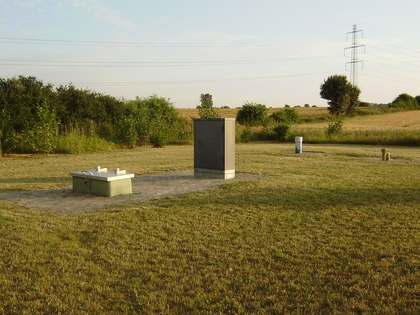 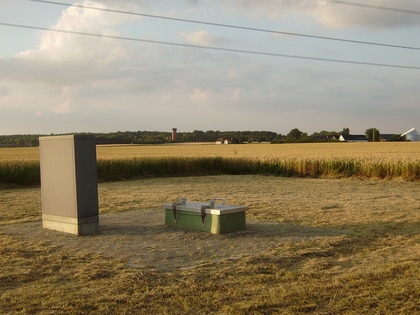 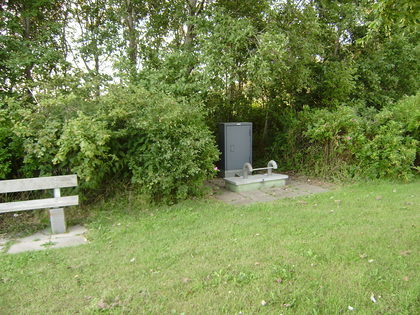 